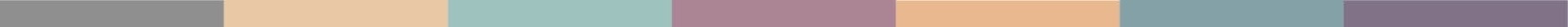 سیشن 1انسانی ضروریات، انسانی حقوق اور انسانی ذمہ داریاںزندگی کی یخنی انسانی ضروریات کے کارڈز 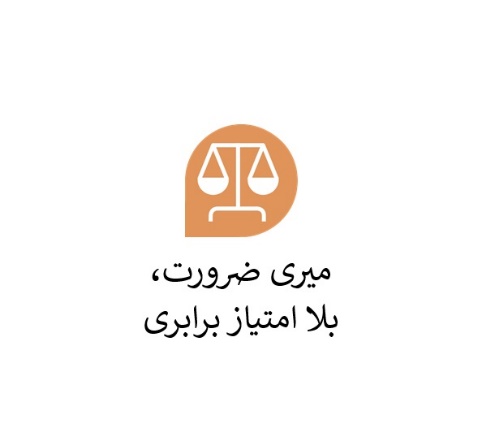 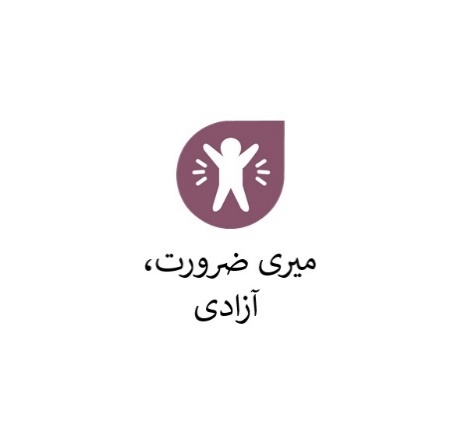 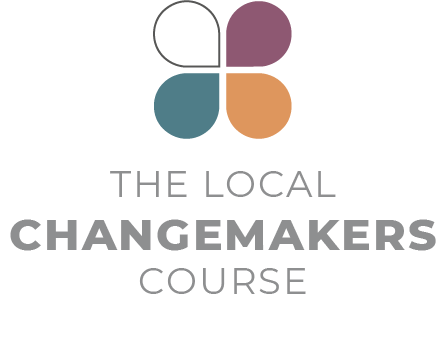 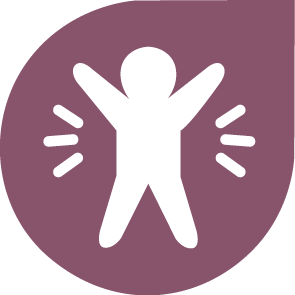 میری ضرورت، آزادی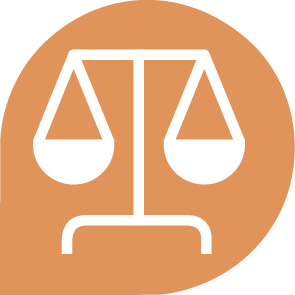 میری ضرورت،بلا امتیاز برابری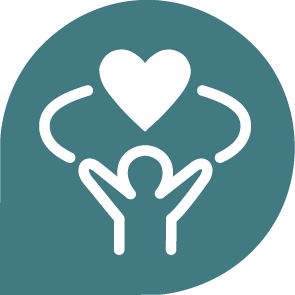 میری ضرورت، زندہ رہنا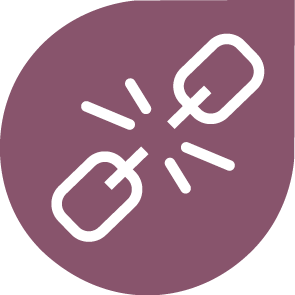 میری ضرورت، غلامی سے آزادی  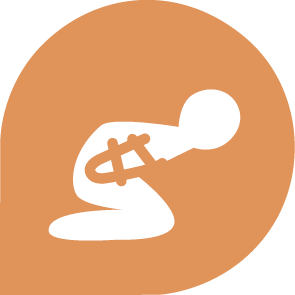 میری ضرورت،تشدد سے تحفظ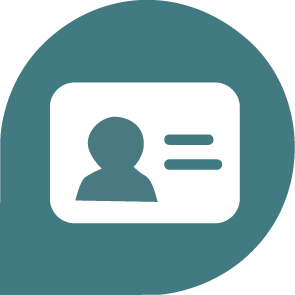 میری ضرورت،ایک شناخت رکھنا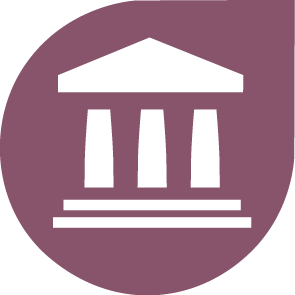 میری ضرورت،  ایسا قانون جو میرے ساتھ برابری کا اور منصفانہ سلوک کرے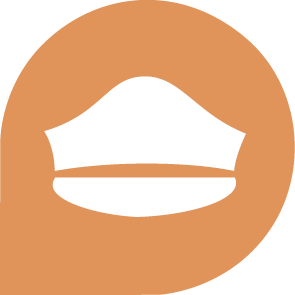 میری ضرورت،  تحفظ، جب میرے ساتھ
 برا سلوک ہو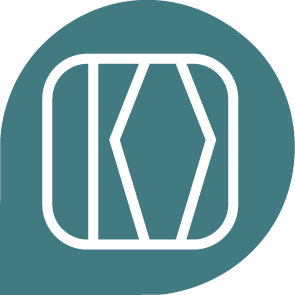 میری ضرورت،من مانی گرفتاری اور غیر منصفانہ سزا سے تحفظ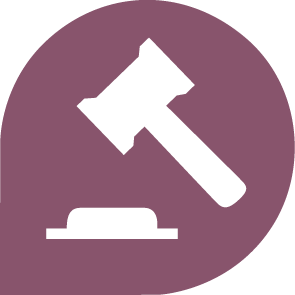 میری ضرورت،  منصفانہ اور سر عام مقدمات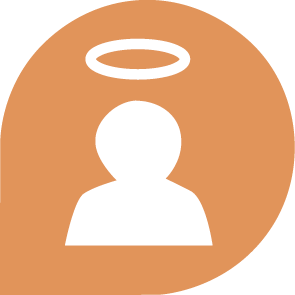 میری ضرورت،جب تک جرم ثابت نہ ہو معصوم سمجھا جائے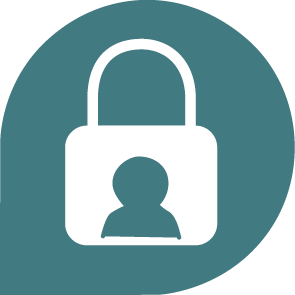 میری ضرورت،رازداری اور وقار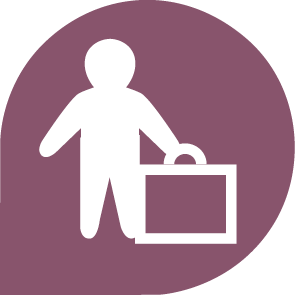 میری ضرورت،آزادی سے گھومنے پھرنے کی اجازت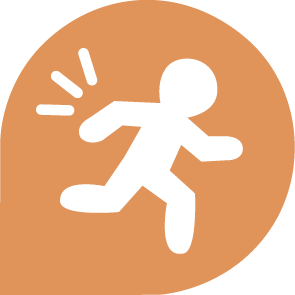 میری ضرورت،خطرے سے بھاگنے کی اجازت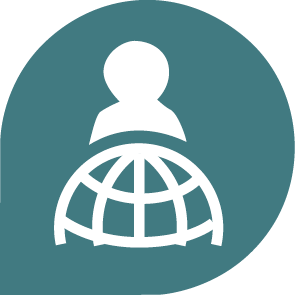 میری ضرورت،شہریت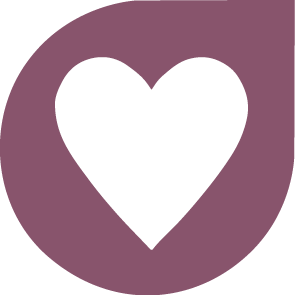 میری ضرورت،شادی کی اجازت اور اگر میں چاہوں تو بچے 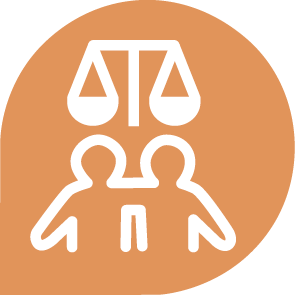 میری ضرورت،  خاندان میں مردوں اور عورتوں کے برابر حقوق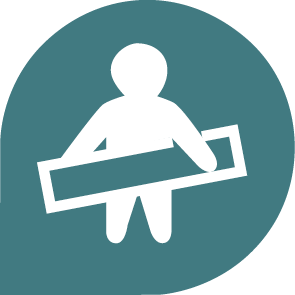 میری ضرورت،اپنی چیزوں کی ملکیت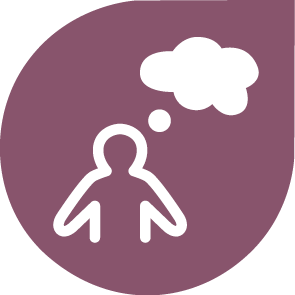 میری ضرورت،کہ میں اپنے بارے میں سوچوں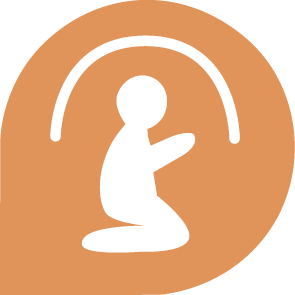 میری ضرورت، اپنا مذہب/ عقیدہ رکھنے
اور اس پر عمل کرنے کی اجازت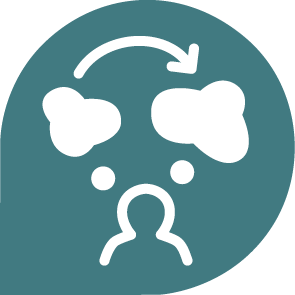 میری ضرورت،اگر میرا ضمیر کہے تو اپنا مدہب/عقیدہ تبدیل کرنے کی اجازت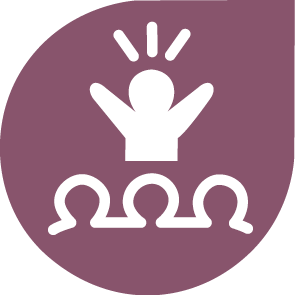 میری ضرورت،اپنی رائے رکھنا اور دوسروں
کو بتانا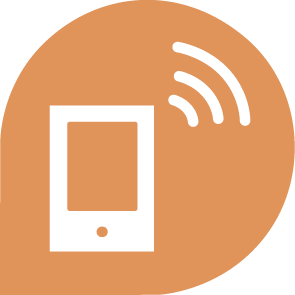 میری ضرورت،معلومات تک رسائی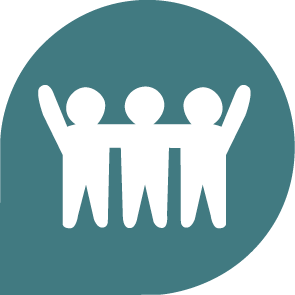 میری ضرورت،لوگوں سے ملنا، گروپ بنانا اور
ان میں شامل ہونا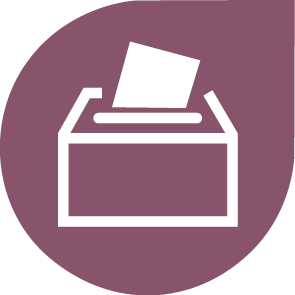 میری ضرورت،ووٹ کا حق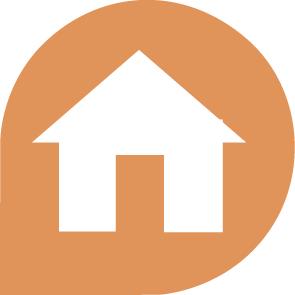 میری ضرورت،ایک گھر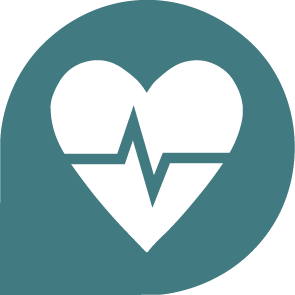 میری ضرورت،صحت کی سہولت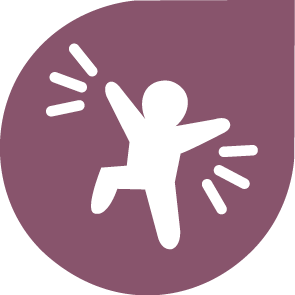 میری ضرورت،لطف اٹھانا اور اپنا اظہار کرنا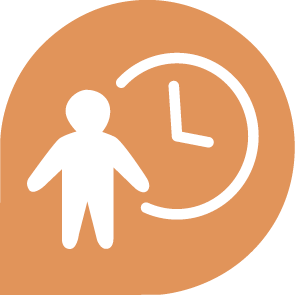 میری ضرورت،کام کرنا اور جائز معاوضہ حاصل کرنا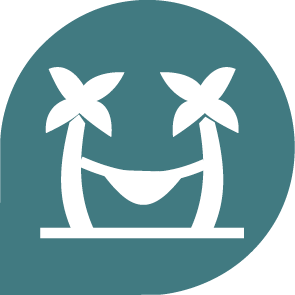 میری ضرورت،آرام اور سکون حاصل کرنا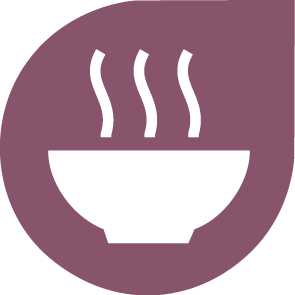 میری ضرورت،خوراک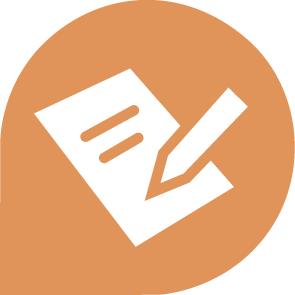 میری ضرورت،تعلیم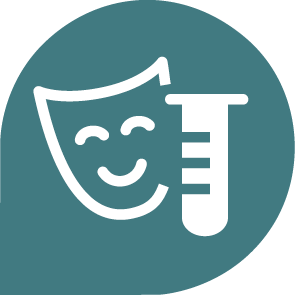 میری ضرورت،سائنس کے فوائد سے لطف حاصل کرنا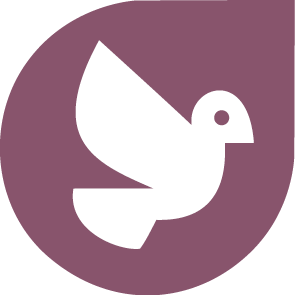 میری ضرورت،ایک پرامن اور منظم معاشرہ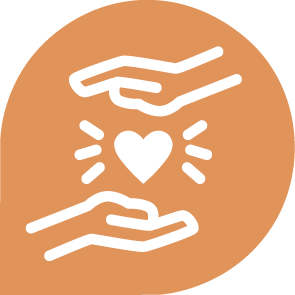 میری ضرورت،دوسروں کا خیال رکھنا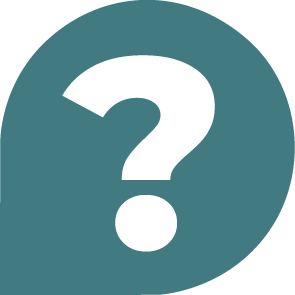 میری ضرورت، 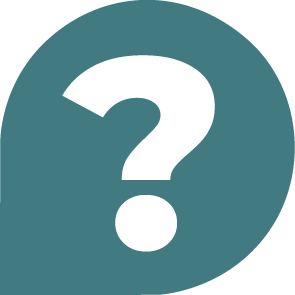 میری ضرورت،میری ضرورت،میری ضرورت،میری ضرورت،میری ضرورت،میری ضرورت،